OVAIS 							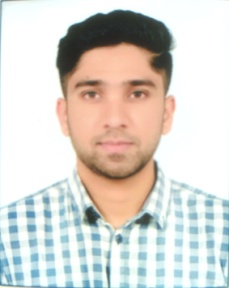 DUBAI, UAEE-mail:  ovais.383930@2freemail.com Visa Status: Visit Visa.Career Objective Seeking a challenging position in the organization whereby I can apply acquired skills & experience by working in a team environment and leading it, thereby continuously growing and contributing to the objectives of the organization.Summary Highly Competent, Dynamic and qualified professionalwith 2 years of experience in Finance and  Accounts, having exposure in end to end Record to ReconcileProcess (Cash Module, Journal Entries, Reconciliations, AP, AR and Concentration account handling)Strong beliefs in ‘Integrity’ & hard work, Skilled in interfacing with clients internal & external.Worked with multinational corporationAccenture Solutions Pvt. Ltd, Noida, INDIA as a Subject Matter Expert in Record to Reconcile.Work Experience Company:       Accenture Solutions Pvt. Ltd ( Serving CEVA Freight and Contract Logistics, Avery Dennison)	Location: Noida (India)                       Duration:        Nov-2016 to till date                       Designation:  General Accounting Operations Associate                      Profile:            Cash $ Bank Handling                      ERP:	OracleKey ResponsibilitiesAssociated with Record to Reconcile Process.Responsible for Cash And Bank related Activitiesfor USA & CANADA Region on daily, weekly and monthly basis.Non AR Activity and Reconciliation in Oracle R11.Preparations of TB variance analysis .In this report we compare current month value with prior month and give explanation for variance exceeding our threshold.Preparation of Global Sampling Products variance Report.Preparations of Concur Funding analysis.Cash Management Reconciliation of the bank accounts.Invoice Processing & Query Resolution.Foreign Exchange variances.Journal entries:Preparation of journal entries for Foreign Exchange Reconciliation.Preparation and posting journals for concur fundingPreparing and posting of surplus and shortfall entriesPreparing and posting of journals for Non-AR.Preparing and posting of journals for accruals.Preparation of journal entries for Funding.Qualification DetailsM.com from Jamia Millia IslamiaB.Com(H)(Bachelor With Honours in Commerce) from Delhi University  in 2016.Intermediate XIIth(CBSE Board) in 2013Matriculation Xth(NIOS Board) in 2010.Additional Knowledge & SkillsERP Knowledge: SAP, Oracle &MOFS.Computer proficiency: Proficient in Ms-office & Ms-Excel.Achievements & AwardsGot pat on back award for Reconciliations without variance.Numerous appreciation emails from client side.HighlightsGood interpersonal communication skillsAdaptability and Honesty towards workPersonal DetailsDate of Birth: 4th January 1994Marital Status: Unmarried.Nationality: IndianVisa Status: Visit Visa                                                                           DeclarationI confirm that the information provided by me is true to the best of my knowledge and belief.